Зарегистрировано в Минюсте России 21 января 2013 г. N 26631МИНИСТЕРСТВО ЗДРАВООХРАНЕНИЯ РОССИЙСКОЙ ФЕДЕРАЦИИПРИКАЗот 9 ноября 2012 г. N 707нОБ УТВЕРЖДЕНИИ СТАНДАРТАСПЕЦИАЛИЗИРОВАННОЙ МЕДИЦИНСКОЙ ПОМОЩИ ДЕТЯМПРИ ИНСУЛИНЗАВИСИМОМ САХАРНОМ ДИАБЕТЕВ соответствии со статьей 37 Федерального закона от 21 ноября 2011 г. N 323-ФЗ "Об основах охраны здоровья граждан в Российской Федерации" (Собрание законодательства Российской Федерации, 2011, N 48, ст. 6724; 2012, N 26, ст. 3442, 3446) приказываю:Утвердить стандарт специализированной медицинской помощи детям при инсулинзависимом сахарном диабете согласно приложению.МинистрВ.И.СКВОРЦОВАПриложениек приказу Министерства здравоохраненияРоссийской Федерацииот 9 ноября 2012 г. N 707нСТАНДАРТСПЕЦИАЛИЗИРОВАННОЙ МЕДИЦИНСКОЙ ПОМОЩИ ДЕТЯМПРИ ИНСУЛИНЗАВИСИМОМ САХАРНОМ ДИАБЕТЕКатегория возрастная: детиПол: любойФаза: любаяСтадия: любаяОсложнение: вне зависимости от осложненийВид медицинской помощи: специализированнаяУсловия оказания медицинской помощи: стационарноФорма оказания медицинской помощи: плановаяСредние сроки лечения (количество дней): 14Код по МКБ X <*>Нозологические единицы                       E10.2  Инсулинзависимый сахарный диабет с поражениями                              почек                       E10.4  Инсулинзависимый сахарный диабет с                              неврологическими проявлениями                       E10.6  Инсулинзависимый сахарный диабет с другими                              уточненными осложнениями                       E10.7  Инсулинзависимый сахарный диабет с                              множественными осложнениями                       E10.8  Инсулинзависимый сахарный диабет с                              неуточненными осложнениями                       E10.9  Инсулинзависимый сахарный диабет без                              осложнений                       E13.2  Другие уточненные формы сахарного диабета с                              поражениями почек                       E13.4  Другие уточненные формы сахарного диабета с                              неврологическими проявлениями                       E13.6  Другие уточненные формы сахарного диабета с                              другими уточненными осложнениями                       E13.7  Другие уточненные формы сахарного диабета с                              множественными осложнениями                       E13.8  Другие уточненные формы сахарного диабета с                              неуточненными осложнениями                       E13.9  Другие уточненные формы сахарного диабета без                              осложнений                       E14.2  Сахарный диабет неуточненный с поражениями                              почек                       E14.4  Сахарный диабет неуточненный с                              неврологическими проявлениями                       E14.6  Сахарный диабет неуточненный с другими                              уточненными осложнениями                       E14.7  Сахарный диабет неуточненный с множественными                              осложнениями                       E14.8  Сахарный диабет неуточненный с неуточненными                              осложнениями                       E14.9  Сахарный диабет неуточненный без осложнений                       E89.1  Гипоинсулинемия, возникшая после медицинских                              процедур1. Медицинские мероприятия для диагностики заболевания, состояния--------------------------------<1> Вероятность предоставления медицинских услуг или назначения лекарственных препаратов для медицинского применения (медицинских изделий), включенных в стандарт медицинской помощи, которая может принимать значения от 0 до 1, где 1 означает, что данное мероприятие проводится 100% пациентов, соответствующих данной модели, а цифры менее 1 - указанному в стандарте медицинской помощи проценту пациентов, имеющих соответствующие медицинские показания.2. Медицинские услуги для лечения заболевания, состояния и контроля за лечением3. Перечень лекарственных препаратов для медицинского применения, зарегистрированных на территории Российской Федерации, с указанием средних суточных и курсовых доз4. Виды лечебного питания, включая специализированные продукты лечебного питания--------------------------------<*> Международная статистическая классификация болезней и проблем, связанных со здоровьем, X пересмотра.<**> Международное непатентованное или химическое наименование лекарственного препарата, а в случаях их отсутствия - торговое наименование лекарственного препарата.<***> Средняя суточная доза.<****> Средняя курсовая доза.Примечания:1. Лекарственные препараты для медицинского применения, зарегистрированные на территории Российской Федерации, назначаются в соответствии с инструкцией по применению лекарственного препарата для медицинского применения и фармакотерапевтической группой по анатомо-терапевтическо-химической классификации, рекомендованной Всемирной организацией здравоохранения, а также с учетом способа введения и применения лекарственного препарата. При назначении лекарственных препаратов для медицинского применения детям доза определяется с учетом массы тела, возраста в соответствии с инструкцией по применению лекарственного препарата для медицинского применения.2. Назначение и применение лекарственных препаратов для медицинского применения, медицинских изделий и специализированных продуктов лечебного питания, не входящих в стандарт медицинской помощи, допускаются в случае наличия медицинских показаний (индивидуальной непереносимости, по жизненным показаниям) по решению врачебной комиссии (часть 5 статьи 37 Федерального закона от 21 ноября 2011 г. N 323-ФЗ "Об основах охраны здоровья граждан в Российской Федерации" (Собрание законодательства Российской Федерации, 2011, N 48, ст. 6724; 2012, N 26, ст. 3442, 3446)).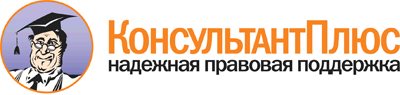  Приказ Минздрава России от 09.11.2012 N 707н
"Об утверждении стандарта специализированной медицинской помощи детям при инсулинзависимом сахарном диабете"
(Зарегистрировано в Минюсте России 21.01.2013 N 26631) Документ предоставлен КонсультантПлюс

www.consultant.ru 

Дата сохранения: 21.07.2017 
 Прием (осмотр, консультация) врача-специалиста                           Прием (осмотр, консультация) врача-специалиста                           Прием (осмотр, консультация) врача-специалиста                           Прием (осмотр, консультация) врача-специалиста                                 Код        медицинской      услуги       Наименование медицинской           услуги             Усредненный     показатель      частоты     предоставления<1> Усредненный   показатель   кратности    применения B01.001.001    Прием (осмотр,             консультация) врача-       акушера-гинеколога         первичный                  0,05           1            B01.004.001    Прием (осмотр,             консультация) врача-       гастроэнтеролога первичный 0,1            1            B01.013.001    Прием (осмотр,             консультация) врача-       диетолога                  0,5            1            B01.015.003    Прием (осмотр,             консультация) врача -      детского кардиолога        первичный                  0,1            1            B01.023.001    Прием (осмотр,             консультация) врача-       невролога первичный        0,7            1            B01.025.001    Прием (осмотр,             консультация) врача-       нефролога первичный        0,05           1            B01.028.001    Прием (осмотр,             консультация) врача-       оториноларинголога         первичный                  0,1            1            B01.029.001    Прием (осмотр,             консультация) врача-       офтальмолога первичный     1              1            B01.053.003    Прием (осмотр,             консультация) врача -      детского уролога-андролога первичный                  0,05           1            B01.058.003    Прием (осмотр,             консультация) врача -      детского эндокринолога     первичный                  1              1            B02.069.001    Прием (тестирование,       консультация) медицинского психолога первичный        0,5            1            Лабораторные методы исследования                                         Лабораторные методы исследования                                         Лабораторные методы исследования                                         Лабораторные методы исследования                                               Код        медицинской      услуги       Наименование медицинской            услуги            Усредненный     показатель      частоты     предоставления Усредненный   показатель   кратности    применения A09.05.023     Исследование уровня глюкозыв крови                    1              2            A09.05.037     Исследование концентрации  водородных ионов (pH) крови0,1            1            A09.05.056     Исследование уровня        инсулина плазмы крови      0,1            3            A09.05.083     Исследование уровня        гликированного гемоглобина в крови                    1              1            A09.05.111     Исследование уровня        буферных веществ в крови   0,1            1            A09.05.205     Исследование уровня C-     пептида в крови            0,1            3            A09.28.003.001 Исследование на            микроальбуминурию          0,5            3            A12.05.010     Определение HLA-антигенов  0,1            1            A12.05.056     Идентификация генов        0,05           1            A12.06.020     Исследование антител к     антигенам островков клеток поджелудочной железы в     крови                      0,1            1            A12.06.039     Исследование антител к     инсулину в крови           0,1            1            B03.016.003    Общий (клинический) анализ крови развернутый          1              1            B03.016.004    Анализ крови биохимический общетерапевтический        1              1            B03.016.005    Анализ крови по оценке     нарушений липидного обмена биохимический              1              1            B03.016.006    Анализ мочи общий          1              1            Инструментальные методы исследования                                     Инструментальные методы исследования                                     Инструментальные методы исследования                                     Инструментальные методы исследования                                           Код        медицинской      услуги       Наименование медицинской            услуги            Усредненный     показатель      частоты     предоставления Усредненный   показатель   кратности    применения A05.10.006     Регистрация                электрокардиограммы        1              1            A06.03.032     Рентгенография кисти руки  0,1            1            Прием (осмотр, консультация) и наблюдение врача-специалиста              Прием (осмотр, консультация) и наблюдение врача-специалиста              Прием (осмотр, консультация) и наблюдение врача-специалиста              Прием (осмотр, консультация) и наблюдение врача-специалиста                    Код        медицинской      услуги       Наименование медицинской            услуги            Усредненный     показатель      частоты     предоставления Усредненный   показатель   кратности    применения B01.023.002    Прием (осмотр,             консультация) врача-       невролога повторный        0,5            1            B01.029.002    Прием (осмотр,             консультация) врача-       офтальмолога повторный     1              1            B01.058.005    Ежедневный осмотр врачом - детским эндокринологом с   наблюдением и уходом       среднего и младшего        медицинского персонала в   отделении стационара       1              13           B02.069.002    Прием (тестирование,       консультация) медицинского психолога повторный        0,1            1            Лабораторные методы исследования                                         Лабораторные методы исследования                                         Лабораторные методы исследования                                         Лабораторные методы исследования                                               Код        медицинской      услуги       Наименование медицинской            услуги            Усредненный     показатель      частоты     предоставления Усредненный   показатель   кратности    применения A09.05.023.001 Исследование уровня глюкозыв крови методом            непрерывного               мониторирования            0,5            1            A09.05.023.002 Исследование уровня глюкозыв крови с помощью          анализатора                1              92           A09.05.033     Исследование уровня        неорганического фосфора в  крови                      1              1            A09.05.034     Исследование уровня        хлоридов в крови           1              1            A09.05.037     Исследование концентрации  водородных ионов (pH) крови0,1            1            A09.05.063     Исследование уровня        свободного тироксина (T4)  сыворотки крови            0,1            1            A09.05.065     Исследование тиреотропина  сыворотки крови            0,1            1            A09.05.078     Исследование уровня общего тестостерона в крови       0,05           1            A09.05.111     Исследование уровня        буферных веществ в крови   0,1            1            A09.05.131     Исследование уровня        лютеинизирующего гормона в сыворотке крови            0,05           1            A09.05.132     Исследование уровня        фолликулостимулирующего    гормона в сыворотке крови  0,05           1            A09.05.136     Исследование уровня        свободного кортизола в     крови                      0,05           1            A09.05.154     Исследование уровня общего эстрадиола в крови         0,05           1            A09.05.206     Исследование уровня        ионизированного кальция в  крови                      1              1            A09.20.001     Микроскопическое           исследование влагалищных   мазков                     0,1            1            A09.28.003.001 Исследование на            микроальбуминурию          0,1            1            A09.28.011     Исследование уровня глюкозыв моче                     1              10           A09.28.015     Обнаружение кетоновых тел вмоче                       1              3            A09.28.022     Определение удельного веса (относительной плотности)  мочи                       1              10           A12.28.002     Исследование функции       нефронов (клиренс)         0,1            1            A12.28.003     Тесты тубулярной           реабсорбции                0,1            1            A26.28.003     Микробиологическое         исследование мочи на       аэробные и факультативно-  анаэробные условно-        патогенные микроорганизмы  0,05           1            B03.016.003    Общий (клинический) анализ крови развернутый          1              1            B03.016.004    Анализ крови биохимический общетерапевтический        1              1            B03.016.005    Анализ крови по оценке     нарушений липидного обмена биохимический              1              1            B03.016.006    Анализ мочи общий          1              1            Инструментальные методы исследования                                     Инструментальные методы исследования                                     Инструментальные методы исследования                                     Инструментальные методы исследования                                          Код        медицинской     услуги      Наименование медицинской             услуги             Усредненный     показатель      частоты    предоставления  Усредненный   показатель   кратности   применения  A04.16.001    Ультразвуковое исследование органов брюшной полости     (комплексное)               1              1            A04.20.001    Ультразвуковое исследование матки и придатков           трансабдоминальное          0,1            1            A04.22.001    Ультразвуковое исследование щитовидной железы и         паращитовидных желез        0,1            1            A04.28.001    Ультразвуковое исследование почек и надпочечников       1              1            A04.28.003    Ультразвуковое исследование органов мошонки             0,05           1            A05.02.001    Электромиография игольчатымиэлектродами (одна мышца)    0,1            1            Немедикаментозные методы профилактики, лечения и медицинской             реабилитации                                                             Немедикаментозные методы профилактики, лечения и медицинской             реабилитации                                                             Немедикаментозные методы профилактики, лечения и медицинской             реабилитации                                                             Немедикаментозные методы профилактики, лечения и медицинской             реабилитации                                                                  Код        медицинской     услуги      Наименование медицинской             услуги             Усредненный     показатель      частоты    предоставления  Усредненный   показатель   кратности   применения  A13.29.003    Психологическая адаптация   1              1            B04.012.001   Школа для пациентов с       сахарным диабетом           1              1             Код      Анатомо-      терапевтическо-      химическая      классификация    Наименование  лекарственного  препарата <**> Усредненный    показатель     частоты    предоставления Единицы измерения ССД <***> СКД  <****>A09AAФерментные        препараты         0,5           Панкреатин     ЕД       10000100000A10ABИнсулины          короткого         действия и их     аналоги для       инъекционного     введения          1             Инсулин аспарт ЕД       25   350   Инсулин        глулизин       ЕД       25   350   Инсулин лизпро ЕД       25   350   Инсулин        растворимый    [человеческий  генно-         инженерный]    ЕД       25   350   A10ACИнсулины средней  продолжительности действия и их     аналоги для       инъекционного     введения          0,1           Инсулин-изофан [человеческий  генно-         инженерный]    ЕД       20   280   A10AEИнсулины          длительного       действия и их     аналоги для       инъекционного     введения          0,9           Инсулин        гларгин        ЕД       20   280   Инсулин        детемир        ЕД       20   280   A10BBПроизводные       сульфонилмочевины 0,01          Глибенкламид   мг       10   140   A16AXПрочие препараты  для лечения       заболеваний       желудочно-        кишечного тракта  и нарушений       обмена веществ    0,05          Тиоктовая      кислота        мг       600  8400  B05CXДругие            ирригационные     растворы          1             Декстроза      мл       200  200   B05XAРастворы          электролитов      0,5           Натрия хлорид  мл       500  500   C09AAИнгибиторы АПФ    0,05          Периндоприл    мг       4    56    Эналаприл      мг       10   140   H04AAГормоны,          расщепляющие      гликоген          0,5           Глюкагон       мг       1    1     Наименование вида лечебного питания   Усредненный показатель   частоты предоставления КоличествоДиетическая терапия при заболеванияхжелез внутренней секреции (стол 8а, 8б, 9, 9а)                          1                        14        